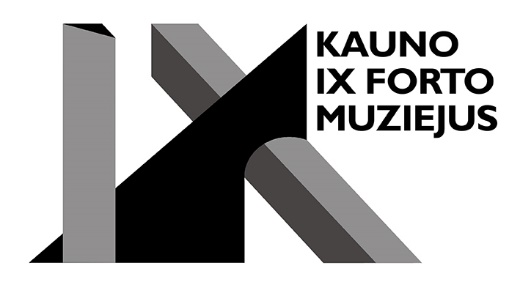 Audiovizualinė instaliacija „Juoda šviesa“Europos muziejų nakties renginysKas yra šviesa? Kiek jos galima rasti ten, kur vyrauja slegianti tamsa? Ką tamsos ir šviesos sandūra padeda patirti, suprasti, prisiminti? Europos muziejų naktį Kauno IX forto muziejuje lankytojų laukia įtraukiantis garso ir vaizdo instaliacijų pasakojimas apie šviesą ir atminimą.Audiovizualinę instaliaciją JUODA ŠVIESA pristato garso ir vaizdo menininkas Marius Antanaitis, bendradarbiaudamas su užsienio elektroninės muzikos kompozitoriumi Johannes Auvinen (TIN MAN) ir instaliacijų kūrėjais iš Lietuvos – MPD, Vytautu Basčiu ir kitais; instaliacijos bendraautorė – Monika O. Kalytytė-Antanaitienė. Unikalioje vietoje – IX forto gynybinėje sienoje – susijungs įvairūs meno žanrai. Pojūčių kupiną pasivaikščiojimą lydės minimalistinė ambient stiliaus muzika ir technomuzikos garsai, o pro tamsą besiskverbianti šviesa kvies stabtelti – būti čia ir dabar, įsigilinti į save, praverti atminties klodus. Audiovizualinę instaliaciją JUODA ŠVIESA Kauno IX forto muziejuje (Žemaičių pl. 75 Kaunas) bus galima aplankyti 2023 m. gegužės 12–13 d.Gegužės 12 d. (penktadienį) 20.00–23.00 val. | BŪTINA IŠANKSTINĖ REGISTRACIJA: https://forms.gle/DXuvPp1AJagUUrez9 Instaliacijos PREMJERA. Į patalpas įleidžiama iki 30 iš anksto užsiregistravusių asmenų.Gegužės 13 d. (šeštadienį) 19.00–23.00 val. | Registracija nereikalingaInstaliacijos lankymas vykta gyvos eilės principu. Esant dideliam lankytojų skaičiui, galimi srauto ribojimai. Paskutiniai lankytojai įleidžiami 23.00 val.Svarbi informacija:Už asmenis, kurie yra jaunesni nei 16 m., atsako juos lydintys suaugusieji.  IX forto gynybinės sienos lankymas per Muziejų nakties renginį (gegužės 12 d. 20.00–23.00 val. ir gegužės 13 d. 19.00–23.00 val.) yra nemokamas. Lankymasis ekspozicijose muziejaus darbo laiku (nuo 10.00 val. iki 18.00 val.) gegužės 12 d. ir gegužės 13 d. yra mokamas.
Renginys viešas, bus filmuojama ir fotografuojama. Dalyvaudami renginyje sutinkate būti matomi renginio nuotraukose, vaizdo įrašuose ir esate informuoti, kad šios nuotraukos, vaizdo įrašai gali būti skelbiami viešai.